Cardiff School of Law and Politics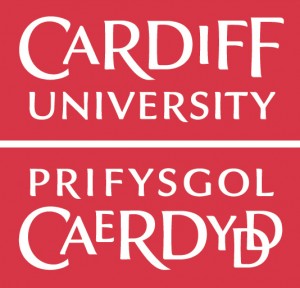 Visiting Scholar ProgrammeYou will need to submit the following documents with this application form:A research proposal (1000 words) for the intended period as Visiting Scholar. The proposal should define the aims of the study, its methods and any proposed outcomes as clearly as possible.An academic Curriculum Vitae (CV).Please return the completed application form and supporting documents, by email, to:  The Research Team at LAWPL-Research@cardiff.ac.ukPlease note we are unable to offer in person visits during 2020-21 academic year. Please confirm if your application is for Virtual Visiting Scholar Programme 			 			In Person Visiting Scholar Programme (September 2021 onwards		Please return your completed application form, together with your research proposal and academic CV, by email to LAWPL-Research@cardiff.ac.ukTITLENAMECONTACT EMAIL ADDRESSNAME AND ADDRESS OF HOME INSTITUTIONCURRENT STATUS/POSITION WITHIN HOME INSTITUTIONDATES OF PROPOSED VISITArriving on: …..………………(DD/MM/YYYY)Departing on:……..……………(DD/MM/YYYY)REASON FOR VISITINGPlease outline why you want to join Cardiff School of Law and Politics’ Visiting Scholar Programme and how your work will benefit from being hosted at Cardiff(Max 300 words).CONTRIBUTION TO CARDIFFThis statement should demonstrate how you can contribute to the research life of the School through the work of its Centres and realisation of its research themes.(Max 200 words)ACADEMIC SUPPORTAll Visiting Scholars must identify a member of Cardiff School of Law and Politics academic staff who could support them during their visit. You are strongly encouraged to make contact with individual members of academic staff when working on this application and prior to its submission. Name of Proposed Sponsor(s) at Cardiff School of Law and Politics: ……………………………………………………………………….……………………………………………………………………….  Please tick the box if you have already contacted the above individual(s) in relation to the proposed visit.Name of Proposed Sponsor(s) at Cardiff School of Law and Politics: ……………………………………………………………………….……………………………………………………………………….  Please tick the box if you have already contacted the above individual(s) in relation to the proposed visit.ACADEMIC ENGAGEMENT Please indicate that you are willing to present your work to a School of Law and Politics Staff Seminar during the proposed visit.It is a requirement of this Programme that you submit a report (800 words) to the School within 2 months of the end of your stay. This report should summarise the benefits to your work and the outputs – produced or expected as a result of your visit.   Please tick the box to confirm that you are willing to present your work to a School of Law and Politics Staff Seminar during the proposed visit.  Please tick the box to confirm that you will submit a report to the School within 2 months of the end of your stay.   Please tick the box to confirm that you are willing to present your work to a School of Law and Politics Staff Seminar during the proposed visit.  Please tick the box to confirm that you will submit a report to the School within 2 months of the end of your stay. REFEREESPlease provide the names of two referees who are familiar with your work and who would be prepared to provide a written or oral reference in support of your application, if required.NAME:NAME:REFEREESPlease provide the names of two referees who are familiar with your work and who would be prepared to provide a written or oral reference in support of your application, if required.ADDRESS:ADDRESS:REFEREESPlease provide the names of two referees who are familiar with your work and who would be prepared to provide a written or oral reference in support of your application, if required.TELEPHONE:TELEPHONE:REFEREESPlease provide the names of two referees who are familiar with your work and who would be prepared to provide a written or oral reference in support of your application, if required.EMAIL ADDRESS:EMAIL ADDRESS:FINANCIAL SUPPORTPlease provide details of any confirmed or expected sources of funding which you will be able to access during your visit.ENGLISH LANGUAGE PROFICIENCY  Please tick the box to confirm that your fluent command of oral English will enable you to participate actively in individual and group discussions during the Programme.    Please tick the box to confirm that your fluent command of oral English will enable you to participate actively in individual and group discussions during the Programme.  APPLICANT SIGNATURE…………………………………………………………………………………………………………………………………………………………DATE…..……………………………………………………...(DD/MM/YYYY)…..……………………………………………………...(DD/MM/YYYY)